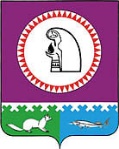 О внесении изменений в решение Думы Октябрьского района от 23.12.2022 № 844«О гарантиях и денежном содержании лиц, замещающих муниципальные должности в муниципальном образовании Октябрьский район»В соответствии с уставом Октябрьского района, Дума Октябрьского района РЕШИЛА:1. Внести в решение Думы Октябрьского района от 23.12.2022 № 844 «О гарантиях и денежном содержании лиц, замещающих муниципальные должности в муниципальном образовании Октябрьский район» (далее - решение) изменения:1.1. В приложении № 1 к решению:1.1.1. Пункт 2.7 статьи 2 изложить в следующей редакции:«2.7. Единовременной выплаты при предоставлении ежегодного оплачиваемого отпуска и материальной помощи.».1.1.2. Пункт 5.2 статьи 5 изложить в следующей редакции:«5.2. Ежемесячная процентная надбавка за работу со сведениями, составляющими государственную тайну, устанавливается в размере, установленном Постановлением Правительства Российской Федерации от 18.09.2006 № 573 «О предоставлении социальных гарантий гражданам, допущенным к государственной тайне на постоянной основе, и сотрудникам структурных подразделений по защите государственной тайны»».1.1.3. Дополнить статьей 10 следующего содержания:«Статья 10. Материальная помощь10.1. Материальная помощь в связи со смертью близких родственников (родителей, мужа (жены), детей) в размере одного месячного фонда оплаты труда.10.2. Материальная помощь выплачивается на основании заявления лица, замещающего муниципальную должность, с приложением соответствующих документов: копии свидетельства о смерти, копии свидетельства о браке или копии свидетельства о рождении.10.3. Основанием для выплаты материальной помощи является распоряжение органа местного самоуправления Октябрьского района.10.4. Материальная помощь выплачивается за счет фонда оплаты труда лиц, замещающих муниципальные должности.».1.2. Пункт 2.3 приложения № 3 к решению исключить.2. Опубликовать настоящее решение в официальном сетевом издании «Официальный сайт Октябрьского района».3. Решение вступает в силу после официального опубликования.4. Контроль за выполнением решения возложить на постоянную комиссию Думы Октябрьского района по социальным вопросам.Председатель Думы Октябрьского района 					     Н.В. Кочук  Глава Октябрьского района 							    С.В. Заплатин_________ № ___ «Д-5»ПРОЕКТПРОЕКТПРОЕКТПРОЕКТПРОЕКТПРОЕКТПРОЕКТПРОЕКТПРОЕКТПРОЕКТМуниципальное образованиеОктябрьский районДУМАРЕШЕНИЕМуниципальное образованиеОктябрьский районДУМАРЕШЕНИЕМуниципальное образованиеОктябрьский районДУМАРЕШЕНИЕМуниципальное образованиеОктябрьский районДУМАРЕШЕНИЕМуниципальное образованиеОктябрьский районДУМАРЕШЕНИЕМуниципальное образованиеОктябрьский районДУМАРЕШЕНИЕМуниципальное образованиеОктябрьский районДУМАРЕШЕНИЕМуниципальное образованиеОктябрьский районДУМАРЕШЕНИЕМуниципальное образованиеОктябрьский районДУМАРЕШЕНИЕМуниципальное образованиеОктябрьский районДУМАРЕШЕНИЕ«»2023г.№пгт. Октябрьскоепгт. Октябрьскоепгт. Октябрьскоепгт. Октябрьскоепгт. Октябрьскоепгт. Октябрьскоепгт. Октябрьскоепгт. Октябрьскоепгт. Октябрьскоепгт. Октябрьское